Mississippi Society Sons of the American Revolution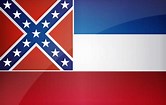 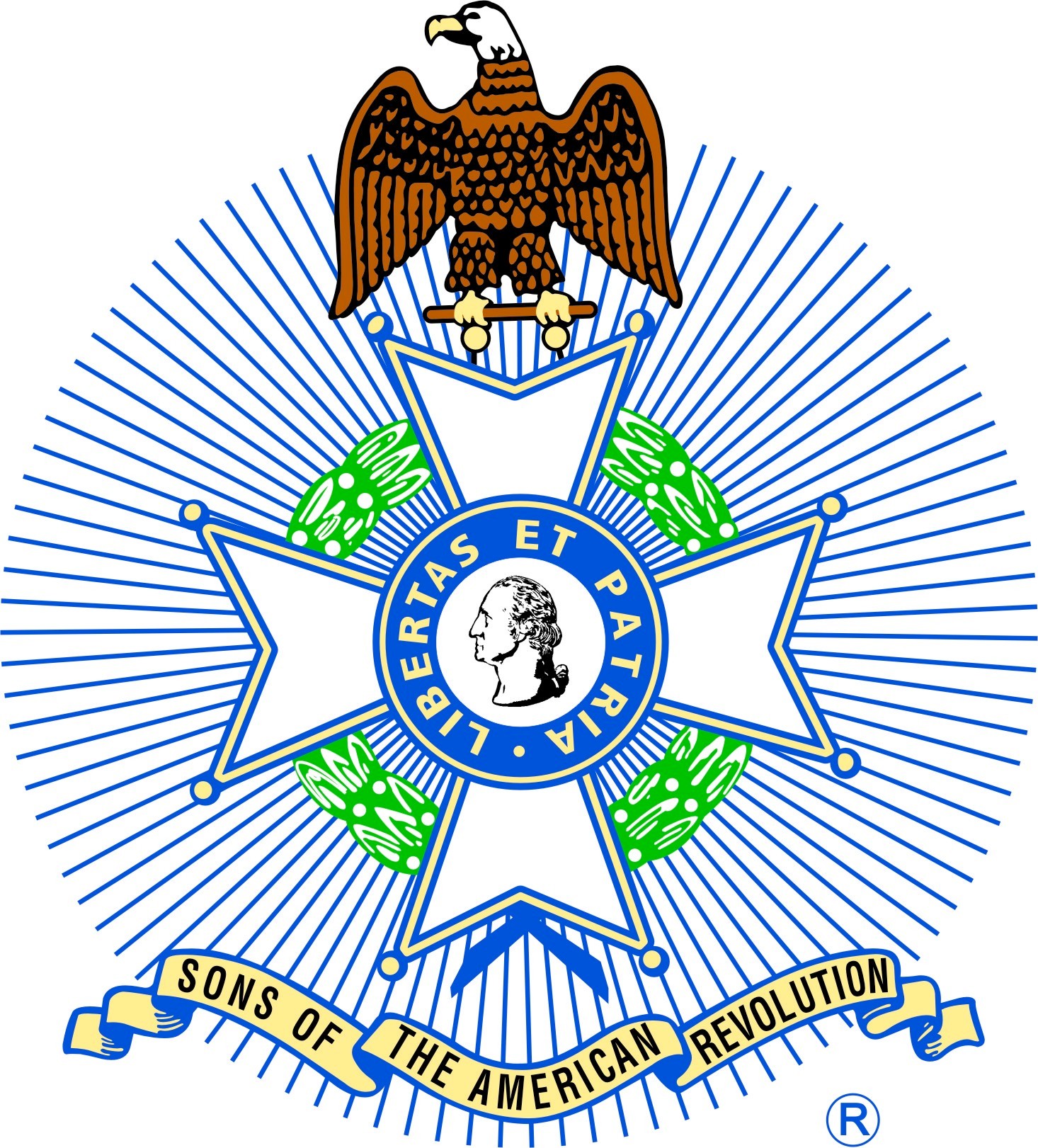 Committee ReportDate of Report:				Name of Committee:					________Committee Chairman: ___________________________________Chairman’s address; _____________________________________ Telephone: ____________________Meetings dates and location: (phoned, email, act.) ________________________________________________________________________________________________________________________________Committee Communications by Mail (email), Dates: __________________________________________________________________________________________________________________________________________________________________________________________________________________Members:1. ___________________________        4. ________________________  7. _______________________2. ___________________________        5. ________________________  8. _______________________3. ___________________________        6. ________________________  9. _______________________Expenses:____________________________________________________________________________Participation: (identify member by number): _____________________________________________________________________________________Committee Goals: ____________________________________________________________________________________________________________________________________________________________Committee Products: (reports, Forecasts, Budgets, etc.)______________________________________________________________________________________ Committee Report and Recommendations:Committee Report and Recommendations (continued)